Форма 31.4.Метапредметные результаты обучающихся по итогам мониторингов, проводимых организациейКраткий комментарий педагогического работникаДля проведения оценки уровня сформированности метапредметных УУД у обучающихся был использован инструментарий, разработанный автономной некоммерческой организацией «Центр Развития Молодёжи» (г. Екатеринбург). Диагностика проводится один раз в год (в рамках международного дистанционного метапредметного конкурса-исследования «ЭМУ-Эрудит»). Результаты участия детей в конкурсах «Центра Развития Молодёжи» обрабатываются Системой Мониторинга Развития (СиМоРа), которая представляет собой инструмент, позволяющий отслеживать рост способностей ребёнка в течение всего образовательного процесса. В СиМоРа заводится индивидуальная карточка на каждого участника конкурсов «ЭМУ». Благодаря СиМоРа, мы имеем возможность получать не только рейтинговую и статистическую информацию, но и осуществлять мониторинг уровня сформированности метапредметных умений каждого учащегося и аналитику по классу в целом.Результаты анализа подтверждают положительную динамику формирования метапредметных УУД у обучающихся.16 ноября 2021 года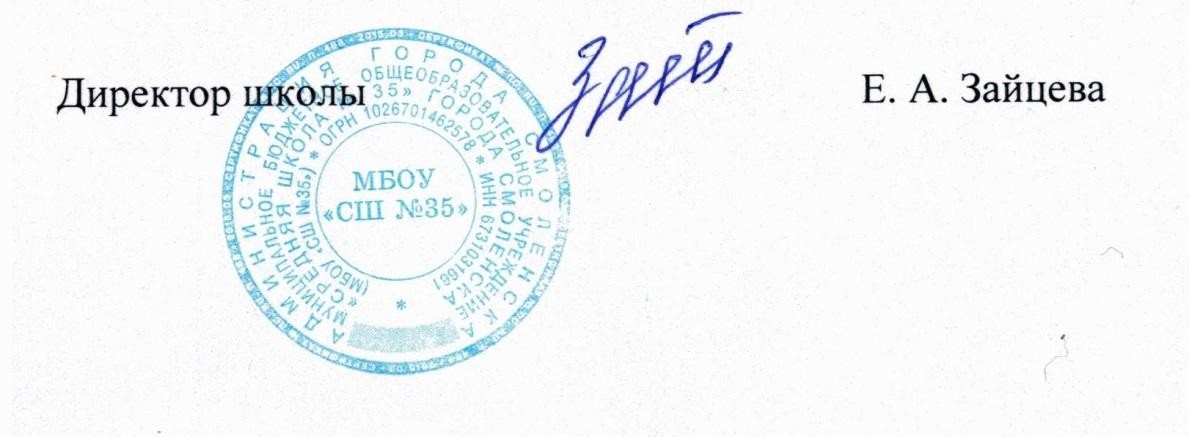 Учебный годКлассКоличе ство обучаю щихсяНаименование метапредметного результатаНазвание, автор (при наличии) диагностической методики.Показатели, по которым отслеживалась эффективность деятельности.Уровни, единица измерения (баллы/%)Результаты стартовойдиагностикиРезультаты итоговойдиагностики2018/1 А30РегулятивныеНезависимая внешняя оценка (мониторинг)НеОпределение2019УУДсформированности метапредметныхпроводиласьпроблемы – 54%результатов обучения на всех параллеляхЦелеполагание иуровня начального общего образованияпланированиечерез Международный дистанционныйдеятельности-метапредметный конкурс-исследование64%«ЭМУ-Эрудит» и Систему МониторингаПрименениеРазвития.технологий-52%Умный раунд. Содержит 9 заданий,Планированиенаправленных на умение решать проблемы.ресурсов – 53%Обучающемуся предлагается несколькоОценкапроблемных ситуаций разной сложности.результата илиУчастник должен справиться с ними, выбравпродуктаподходящий способ решения.деятельности –Ловкий раунд. Содержит 12 (1-2 классы)63%заданий на проверку регулятивных УУД. ВРешениетесте собраны компетентностно-проблем:ориентированные задания разной трудности.принятиеПоказатели: определение проблемы;решения – 54%;целеполагание и планирование деятельности;анализ иприменение технологий; планированиепланирование –ресурсов; оценка результата или продукта68%;деятельности.внезапноРешение проблем: принятие решения; анализ ивозникшиепланирование; внезапно возникшие неполадкинеполадки – 54%Рейтинг результативности в %(средневзвешенный результат правильно выполненных заданий по всем участникам раунда в классе)2018/1 А30КоммуникативнНезависимая внешняя оценка (мониторинг)НеОценка и2019ые УУДсформированности метапредметныхпроводиласьприменениерезультатов обучения на всех параллеляхинформации –уровня начального общего образования38%через Международный дистанционныйПоиск иметапредметный конкурс-исследованиепонимание«ЭМУ-Эрудит» и Систему Мониторингаинформации –Развития.43%;Быстрый раунд. Содержит 30 заданийПредставление иигрового развивающего характера на проверкуинтерпретацияпознавательных и коммуникативных УУД.текста – 56%;Смелый раунд. Содержит 3 источникаУстнаяинформации и 18 заданий, которые направленыкоммуникация –на проверку читательской грамотности (навыки78%осознанного чтения, программа «Чтение иработа с текстом»). Участник должен изучитьтекст, рисунок или диаграмму и ответить напредложенные вопросы.Показатели: оценка и применениеинформации; поиск и понимание информации;представление и интерпретация текста; устнаякоммуникацияРейтинг результативности в %(средневзвешенный результат правильновыполненных заданий по всем участникамраунда в классе)2018/1 А30ПознавательныеНезависимая внешняя оценка (мониторинг)НеАнализ – 68%2019УУДсформированности метапредметныхпроводиласьСинтез – 68%результатов обучения на всех параллеляхСравнение – 72%уровня начального общего образования через Международный дистанционный метапредметный конкурс-исследование«ЭМУ-Эрудит» и Систему Мониторинга Развития.Быстрый раунд. Содержит 30 заданий игрового развивающего характера на проверку познавательных и коммуникативных УУД.Смелый раунд. Содержит 3 источникаинформации и 18 заданий, которые направлены на проверку читательской грамотности (навыки осознанного чтения, программа «Чтение иработа с текстом»). Участник должен изучить текст, рисунок или диаграмму и ответить на предложенные вопросы.Показатели: анализ; синтез; сравнение; аналогия; классификация; комбинаторика Рейтинг результативности в %(средневзвешенный результат правильно выполненных заданий по всем участникамраунда в классе)Аналогия – 84% Классификация – 71%Комбинаторика - 74%2019/20202 А30Регулятивные УУДНезависимая внешняя оценка (мониторинг) сформированности метапредметныхрезультатов обучения на всех параллелях уровня начального общего образования через Международный дистанционный метапредметный конкурс-исследование«ЭМУ-Эрудит» и Систему Мониторинга Развития.Умный раунд. Содержит 9 заданий, направленных на умение решать проблемы.Обучающемуся предлагается несколько проблемных ситуаций разной сложности.Определение проблемы – 54% Целеполагание и планированиедеятельности- 64%Применение технологий-52%Планирование ресурсов – 53% ОценкаОпределение проблемы – 61% Целеполагание и планированиедеятельности- 71%Применение технологий-65%Планирование ресурсов – 60% ОценкаУчастник должен справиться с ними, выбрав подходящий способ решения.Ловкий раунд. Содержит 12 (1-2 классы) заданий на проверку регулятивных УУД. В тесте собраны компетентностно- ориентированные задания разной трудности. Показатели: определение проблемы; целеполагание и планирование деятельности; применение технологий; планирование ресурсов; оценка результата или продуктадеятельностиРешение проблем: принятие решения; анализ и планирование; внезапно возникшие неполадки Рейтинг результативности в %(средневзвешенный результат правильно выполненных заданий по всем участникамраунда в классе)результата или продуктадеятельности – 63%Решение проблем: принятие решения – 54%; анализ и планирование – 68%;внезапно возникшие неполадки – 54%результата или продуктадеятельности – 63%Решение проблем: принятие решения – 89%; анализ и планирование – 71%;внезапно возникшие неполадки – 62%2019/20202 А30Коммуникативн ые УУДНезависимая внешняя оценка (мониторинг) сформированности метапредметныхрезультатов обучения на всех параллелях уровня начального общего образования через Международный дистанционный метапредметный конкурс-исследование«ЭМУ-Эрудит» и Систему Мониторинга Развития.Быстрый раунд. Содержит 30 заданий игрового развивающего характера на проверку познавательных и коммуникативных УУД.Смелый раунд. Содержит 3 источникаинформации и 18 заданий, которые направлены на проверку читательской грамотности (навыки осознанного чтения, программа «Чтение иработа с текстом»). Участник должен изучитьОценка и применение информации – 38%Поиск и понимание информации – 43%;Представление и интерпретация текста – 56%; Устная коммуникация – 78%Оценка и применение информации – 43%Поиск и понимание информации – 65%;Представление и интерпретация текста – 71%; Устная коммуникация – 81%текст, рисунок или диаграмму и ответить на предложенные вопросы.Показатели: оценка и применениеинформации; поиск и понимание информации; представление и интерпретация текста; устная коммуникацияРейтинг результативности в %(средневзвешенный результат правильно выполненных заданий по всем участникамраунда в классе)2019/20202 А30Познавательные УУДНезависимая внешняя оценка (мониторинг) сформированности метапредметныхрезультатов обучения на всех параллелях уровня начального общего образования через Международный дистанционный метапредметный конкурс-исследование«ЭМУ-Эрудит» и Систему Мониторинга Развития.Быстрый раунд. Содержит 30 заданий игрового развивающего характера на проверку познавательных и коммуникативных УУД.Смелый раунд. Содержит 3 источникаинформации и 18 заданий, которые направлены на проверку читательской грамотности (навыки осознанного чтения, программа «Чтение иработа с текстом»). Участник должен изучить текст, рисунок или диаграмму и ответить на предложенные вопросы.Показатели: анализ; синтез; сравнение; аналогия; классификация; комбинаторика Рейтинг результативности в %(средневзвешенный результат правильновыполненных заданий по всем участникамАнализ – 72%Синтез – 68%Сравнение – 76%Аналогия – 81% Классификация – 71%Комбинаторика - 74%Анализ – 78%Синтез – 81%Сравнение – 81%Аналогия – 84% Классификация – 84%Комбинаторика - 84%раунда в классе)2020/20213 А30Регулятивные УУДНезависимая внешняя оценка (мониторинг) сформированности метапредметныхрезультатов обучения на всех параллелях уровня начального общего образования через Международный дистанционный метапредметный конкурс-исследование«ЭМУ-Эрудит» и Систему Мониторинга Развития.Умный раунд. Содержит 9 заданий, направленных на умение решать проблемы. Обучающемуся предлагается несколько проблемных ситуаций разной сложности.Участник должен справиться с ними, выбрав подходящий способ решения.Ловкий раунд. Содержит 12 заданий на проверку регулятивных УУД. В тесте собраны компетентностно-ориентированные задания разной трудности.Показатели: определение проблемы; целеполагание и планирование деятельности; применение технологий; планирование ресурсов; оценка результата или продуктадеятельностиРешение проблем: принятие решения; анализ и планирование; внезапно возникшие неполадки Рейтинг результативности в %(средневзвешенный результат правильно выполненных заданий по всем участникамраунда в классе)Определение проблемы – 61% Целеполагание и планированиедеятельности- 68%Применение технологий-64%Планирование ресурсов – 60% Оценка результата или продуктадеятельности – 63%Решение проблем: принятие решения – 71%; анализ и планирование – 68%;внезапно возникшие неполадки – 62%Определение проблемы – 71% Целеполагание и планированиедеятельности- 71%Применение технологий-68%Планирование ресурсов – 68% Оценка результата или продуктадеятельности – 68%Решение проблем: принятие решения – 89%; анализ и планирование – 89%;внезапно возникшие неполадки – 71%2020/20213 А30Коммуникативн ые УУДНезависимая внешняя оценка (мониторинг) сформированности метапредметныхрезультатов обучения на всех параллеляхОценка иприменение информации –Оценка иприменение информации –уровня начального общего образования через Международный дистанционный метапредметный конкурс-исследование«ЭМУ-Эрудит» и Систему Мониторинга Развития.Быстрый раунд. Содержит 30 заданий игрового развивающего характера на проверку познавательных и коммуникативных УУД.Смелый раунд. Содержит 3 источникаинформации и 18 заданий, которые направлены на проверку читательской грамотности (навыки осознанного чтения, программа «Чтение иработа с текстом»). Участник должен изучить текст, рисунок или диаграмму и ответить на предложенные вопросы.Показатели: оценка и применениеинформации; поиск и понимание информации; представление и интерпретация текста; устная коммуникацияРейтинг результативности в %(средневзвешенный результат правильно выполненных заданий по всем участникам раунда в классе)43%Поиск и понимание информации – 65%;Представление и интерпретация текста – 71%; Устная коммуникация – 78%48%Поиск и понимание информации – 71%;Представление и интерпретация текста – 81%; Устная коммуникация – 88%2020/20213 А30Познавательные УУДНезависимая внешняя оценка (мониторинг) сформированности метапредметныхрезультатов обучения на всех параллелях уровня начального общего образования через Международный дистанционный метапредметный конкурс-исследование«ЭМУ-Эрудит» и Систему Мониторинга Развития.Быстрый раунд. Содержит 30 заданийигрового развивающего характера на проверкуАнализ – 78%Синтез – 78%Сравнение – 81%Аналогия – 84% Классификация – 84%Комбинаторика - 84%Анализ – 81%Синтез – 84%Сравнение – 88%Аналогия – 88% Классификация – 90%Комбинаторика - 88%познавательных и коммуникативных УУД.Смелый раунд. Содержит 3 источникаинформации и 18 заданий, которые направлены на проверку читательской грамотности (навыки осознанного чтения, программа «Чтение иработа с текстом»). Участник должен изучить текст, рисунок или диаграмму и ответить на предложенные вопросы.Показатели: анализ; синтез; сравнение; аналогия; классификация; комбинаторика Рейтинг результативности в %(средневзвешенный результат правильно выполненных заданий по всем участникамраунда в классе)